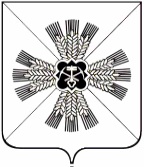 КЕМЕРОВСКАЯ ОБЛАСТЬАДМИНИСТРАЦИЯПРОМЫШЛЕННОВСКОГО МУНИЦИПАЛЬНОГО РАЙОНАПОСТАНОВЛЕНИЕот «24» апреля 2019 г. № 535-Ппгт. ПромышленнаяО внесении изменений в постановление администрации Промышленновского муниципального района от 15.12.2016 № 1115-П «Об утверждении состава административной комиссии Промышленновского муниципального района» (в редакции постановлений от 27.02.2017 № 171-П, от 05.06.2017 № 619-П)В связи с кадровыми изменениями:1. Внести изменения в постановление администрации Промышленновского муниципального района от 15.12.2016 № 1115-П «Об утверждении нового состава административной комиссии Промышленновского муниципального района» (в редакции постановлений от 27.02.2017 № 171-П, от 05.06.2017 № 619-П):1.1. Состав административной комиссии Промышленновского муниципального района утвердить в редакции согласно приложению к настоящему постановлению.2. Постановление подлежит обнародованию на официальном сайте администрации Промышленновского муниципального района в сети Интернет.3. Контроль за исполнением настоящего постановления возложить на заместителя главы Промышленновского муниципального района               Е.А. Ващенко.4. Постановление вступает в силу со дня подписания.Исп. Ю.С. Жуковател. 74585                                                                                          Приложение                                                                 к  постановлению администрации Промышленновского муниципального                                                                     района                                                                   от ___________ № ______СОСТАВ административной комиссии Промышленновского муниципального района Ващенко Елена Александровна- заместитель главы Промышленновского муниципального района, председатель комиссииХасанова Светлана Сергеевна - начальник юридического отдела администрации Промышленновского муниципального района, заместитель председателя комиссииЖукова Юлия Сергеевна- главный специалист юридического отдела администрации Промышленновского муниципального района, секретарь административной комиссииЧлены комиссии:Зиновьева Анастасия Валерьевна - начальник отдела – старший судебный пристав Отдела судебных приставов по Промышленновскому району (по согласованию)Соцкова Юлия Николаевна - главный специалист отдела учета и отчетности администрации Промышленновского муниципального районаБережная Наталья Константиновна- главный специалист юридического отдела администрации Промышленновского муниципального района                         Заместитель главыПромышленновского муниципального района                                  Е.А. ВащенкоГлаваПромышленновского муниципального районаД.П. Ильин